Б О Й О Р О Ҡ                                                                   Р А С П О Р Я Ж Е Н И Е 31 май 2019-й                              №11                        от 31 мая 2019 г.«Об определении поставщика (подрядчика, исполнителя) на право заключения муниципального контракта»..      В целях обеспечения муниципальных нужд, в соответствии с Федеральным законом от 05.04.2013 №44-ФЗ « О контрактной системе в сфере закупок, товаров, работ, услуг для обеспечения государственных и муниципальных нужд»:Единой комиссией по осуществлению закупок для нужд Администрации сельского поселения Юмашевский сельсовет муниципального района Чекмагушевский район Республики Башкортостан организовать процедуру определения поставщика (подрядчика, исполнителя) на право заключения муниципального контракта на ремонт дорожного покрытия по улице Речная                       села Митро-Аюпово Чекмагушевского района Республики Башкортостан.Контрактному управляющему Администрации сельского поселения Юмашевский сельсовет определить начальную максимальную цену контракта, внести соответствующую информацию в «План - закупок и план- график размещения заказов и исполнения контрактов на ремонт дорожного покрытия по улице Речная  села Митро-Аюпово Чекмагушевского района Республики Башкортостан.Контроль за исполнением оставляю за собой.Глава сельского поселения:                                          Р.Х. Салимгареева                                                        БАШҠОРТОСТАН  РЕСПУБЛИКАҺЫСАҠМАҒОШ  РАЙОНЫ муниципаль районЫНЫҢ   ЙОМАШ АУЫЛ СОВЕТЫ АУЫЛ  БИЛӘмӘҺЕ  ХАКИМИӘТЕ452227,  Йомаш ауылы,  Совет урамы,10тел. (34796) 27-2-69, 27-2-24e-mail:  yumash_chek@ufamts.ru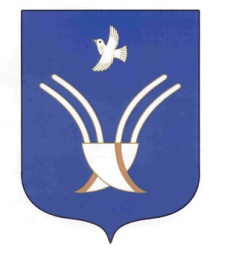 Администрация сельского поселения Юмашевский сельсоветмуниципального района Чекмагушевский район Республики Башкортостан452227, с.  Юмашево, ул.  Советская. 10 тел. (34796) 27-2-69, 27-2-24e-mail:  yumash_chek@ufamts.ru ОКПО 04281326     ОГРН 1060249000052    ИНН  0249005871ОКПО 04281326     ОГРН 1060249000052    ИНН  0249005871ОКПО 04281326     ОГРН 1060249000052    ИНН  0249005871